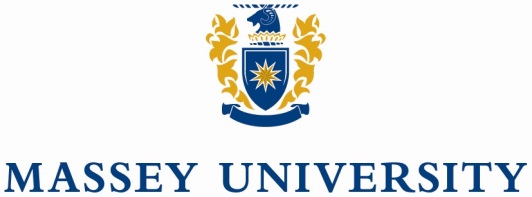 Career and Employment ServiceDefining Your SkillsWe all possess skills and knowledge that employers will value.  However, it can be hard to identify these attributes in ourselves and even harder to record this on paper.  Here you’ll find information that can help. Employers expect you to recognise the skills that you have – particularly those that meet their needs. Typically, these include skills and traits such as:In job applications and interviews, you’ll have to outline what you mean by each of your relevant skills, and offer examples where you utilised them.   For example:Written communication could include the ability to:Verbal Communication could include the ability to:Leadership skills could include the ability to:Interpersonal skills could include the ability to:Analytical skills could include the ability to:Innovation skills could include the ability to:Decision making skills could include the ability to:Research skills could include the ability to:Planning and organisational skills could include the ability to:Administrative skills could include the ability to:Knowledge of the role could include:Maturity could include the ability to:Self-motivation could include the ability to:For further information -For further information on defining your skills please refer to the Career and Employment Service: http://careers.massey.ac.nzCommunication/interpersonalTeamworkPlanning and organisingProblem solvingFlexibilityResearch/AnalyticalCommercial awarenessLeadershipTaking responsibility/accountabilityDecision makingWrite clear concise & accurate reportsProduce publicity materialsDraft letters & proposalsPrepare speeches/presentationsWrite for different audiencesEdit and summariseImpart a message clearlyDemonstrate accurate spelling and grammarClarify issues in a logical & concise mannerNegotiate issuesGive clear instructionsAsk clear direct questionsTrain or mentor othersConduct interviewsListen effectivelyGive and extract informationInspire enthusiasm in othersHandle crises & emergencies wellTake responsibilityInitiate new ideas & proceduresMotivate othersAct with approachabilityShow resilienceCoach and mentor othersDelegateRecognise the strengths of othersEncourage contributionsKeep teams and projects ‘on task’Obtain information from othersCounsel/coach on an individual basisInfluence others to see your viewpointUnderstand & use organisation politicsResolve personal conflicts with othersJustify your actions to subordinatesBuild and maintain relationshipsSecure the assistance of othersGain the co-operation & acceptance of others - clients, colleagues & other professionalsMake an effective contribution as a member of a work group, team or task force Represent & negotiate on behalf of an organisation Focus on performance rather than personality when relating to others Provide sound leadership & motivate staff to produce results Be socially, culturally & ethically sensitiveRelate practical applications to technical & theoretical knowledgeTest assumptions & revise conclusions in the light of new experienceIdentify key components of an issue or problemRecognise alternatives/ problems/opportunitiesAnticipate needs Bring in fresh perspectives & new ideasIdentify/ develop opportunities to increase effectiveness Think creatively, imaginatively & in abstract termsMake logical & considered decisions & support with appropriate evidence or rationalesIdentify & give appropriate weighting to all relevant factorsEnsure that decisions made are consistent with goalsArgue a case effectively and take responsibilityObtain information efficientlyAccess scientific literature Take & catalogue notes Prepare bibliographiesIdentify & use appropriate sources of information e.g. people, literatureDesign and use appropriate survey tools and techniquesEstablish priorities & plan and organise work according to those priorities Organise work either on an individual basis or as part of a work group Monitor & evaluate performance & adjust to changed circumstancesDelegate work & allocate resources appropriately Implement decisions Develop, implement & control a budget Demonstrate good attention to detail Schedule a sequence of events Gather accurate and pertinent data Evaluate priorities Develop time saving working procedures Define departmental goals within organisational goals Co-ordinate large numbers of diverse activities or events in a short period of time Create & maintain files, data records or financial information Gather information and arrange it in a clear interpretable form Meet deadlines under pressure and work at a fast paceFollow common formats & layouts for correspondence & reportsUse appropriate office equipment as required Devise & access filing systemsWork methodically and with accuracyAn understanding of terminology, principles & practices applicable to the jobAbility to follow required industrial regulatory or technical guidelines Knowledge of issues, problems or necessary changes appropriate to the job Demonstration of organisational and interpersonal skills Recognition of an employer’s needsUnderstanding of professional development requirements and opportunitiesWork within the constraints of an organisations rules and regulations Share & encourage the sharing of information about problems, successes & decisionsWork effectively & remain calm and flexible under pressureSeek assistance from others when requiredDo a thorough job with limited supervisionBe adaptable & make independent judgmentsSet goals and reach themTake the initiative and maintain a high energy level Demonstrate a positive attitude to self and others Enjoy challenges and take reasonable risks